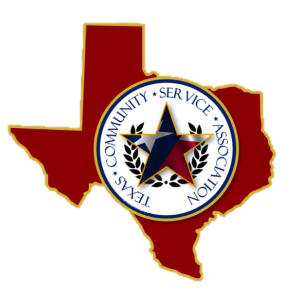 Board of Directors
2015-2018OFFICERS

President David L Peters
Smith County Juvenile Probation
Vice PresidentIsrael Tena
El Paso Juvenile ProbationTreasurerLonnie Rogers
33rd & 424th Judicial District CSCDSecretarySenae WilliamsVictoria County Juvenile Probation
Historian
Guadalupe GarzaBexar County CSCD BOARD MEMBERSSantos AguilarGillespie County CSCDChris Shirley
Gregg County Juvenile ProbationJoby McDanielCass County CSCD Rita GarciaBexar County CSCDADVISORY COMMITTEEKarla Bautista M’Leesa SealsJared GrimesMeeting MinutesTCSA SPECIAL BOARD MEETINGMonday, January 27, 20208:00 am to 1:30 pm         	I.	Called meeting to order 8:00 a.m.II.	Approve minutes provided from Annual Board Meeting 10-16-2019-Santos Aguilar made a motion to approve Joby McDaniel seconded.	III. 	Ratification of previously approved minutes-N/AIV. 	Status of IRS Reporting- Lonnie Rogers/David Peters motioned to file State Exemption, S. Williams seconded- Senae Williams to submit application for exemption- completed on 1/28/2020V. 	Tour Hilton Waco (9:00 – 09:30 a.m.)VI.	Tour of Hotel Indigo (09:45 - 10:15 a.m.)VII. 	Tour of Holiday Inn Express Waco South (10:30 a.m. – 11:15)VIII.	Return to Hilton Waco Board room (11:40 – 1:30 p.m.)1. After discussion, D. Peters motioned to select Holiday Inn Express as the Conference Location; S. Williams seconded, majority vote agreed, none opposed  2.  Financial Report- Lonnie Rogers/David Peters- J. McDaniel motioned to accept the Financial Report, D. Peters seconded.2. Sunday Reception- discussed3. Luncheon -discussed4. Door Prizes/Auction items-discussed all participation from all counties 5. Food Pantry/Charity- Discussed charity donation with a local Organization in Waco 6. T-Shirts/TCSA shirts- D. Peters motioned to order an additional shirt for the board, J. McDaniel seconded7. Plaques-S. Williams to order8. Inventory-discussed ordering additional items9. Conference Agenda topics-brainstormed ideas with McLennan County10. TCSA Board Pictures –discussed taking a picture prior to departure11. Bank Signatures- discussed previous approval to add Guadalupe Garza to the bank signaturesIX.	 Discussion/Additional New Business 1. D. Peters motioned for the Conference Date of 10/25/2020-01/28/2020Chris Shirley seconded.2. J. McDaniel motioned for D. Peters to sign contracts with Holiday Inn Express-Waco for an amount not to exceed $2,500, Santos Aguilar seconded, majority vote	X. 	Next Meeting- 10/28/2020XI	J. McDaniel motioned for meeting to adjourn, D. Peters seconded,	 majority vote. 	